Домашнее задание по «Сольфеджио» от 13.12, 14.12, 16.12.1) Повторяем уже пройденные интервалы.Интервал – это расстояние между двумя звуками.ч1 (чистая прима) – это повторение звука.м2 (малая секунда = полутон) – две клавиши рядом. б 2 (большая секунда = тон) – две клавиши через одну. 2) Знакомимся с терциями. Выучите:м3 (малая терция = тон + полутон)б3 (большая терция = 2 тона).В терциях нотки пишутся друг над другом!3) Подпишите предложенные терции (м3 или б3). Выполняйте задание за фортепиано, проигрывая каждый интервал.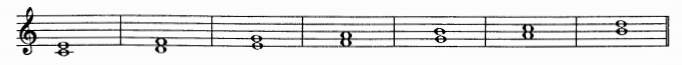 